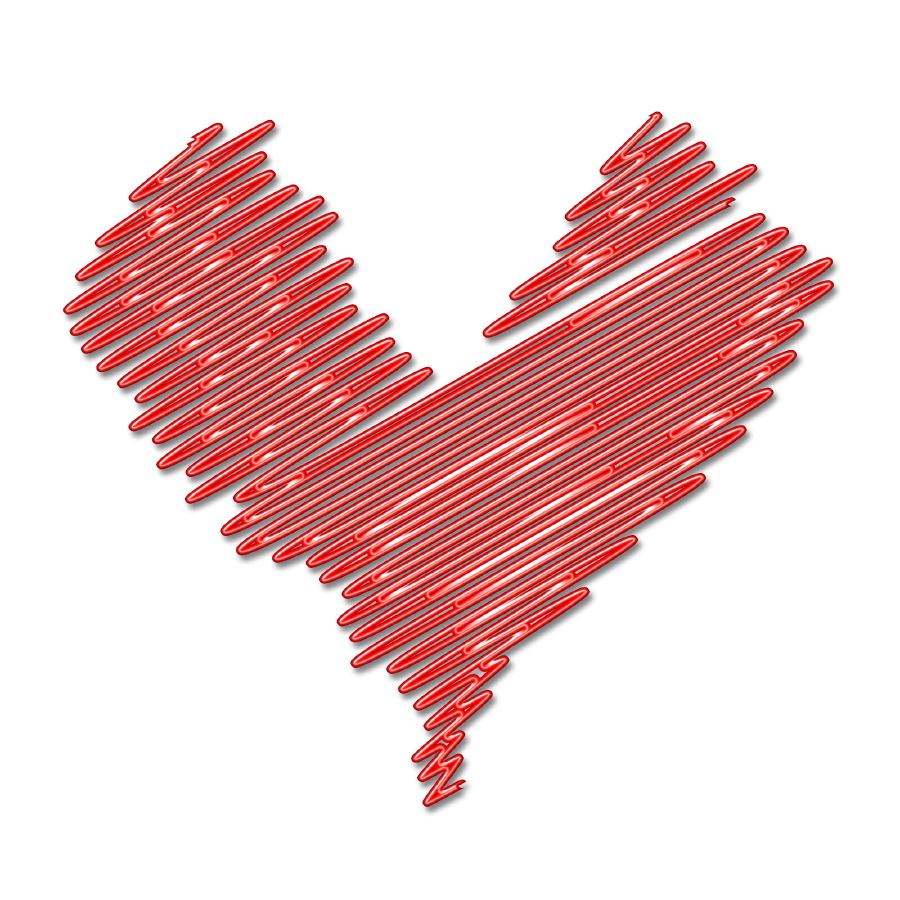 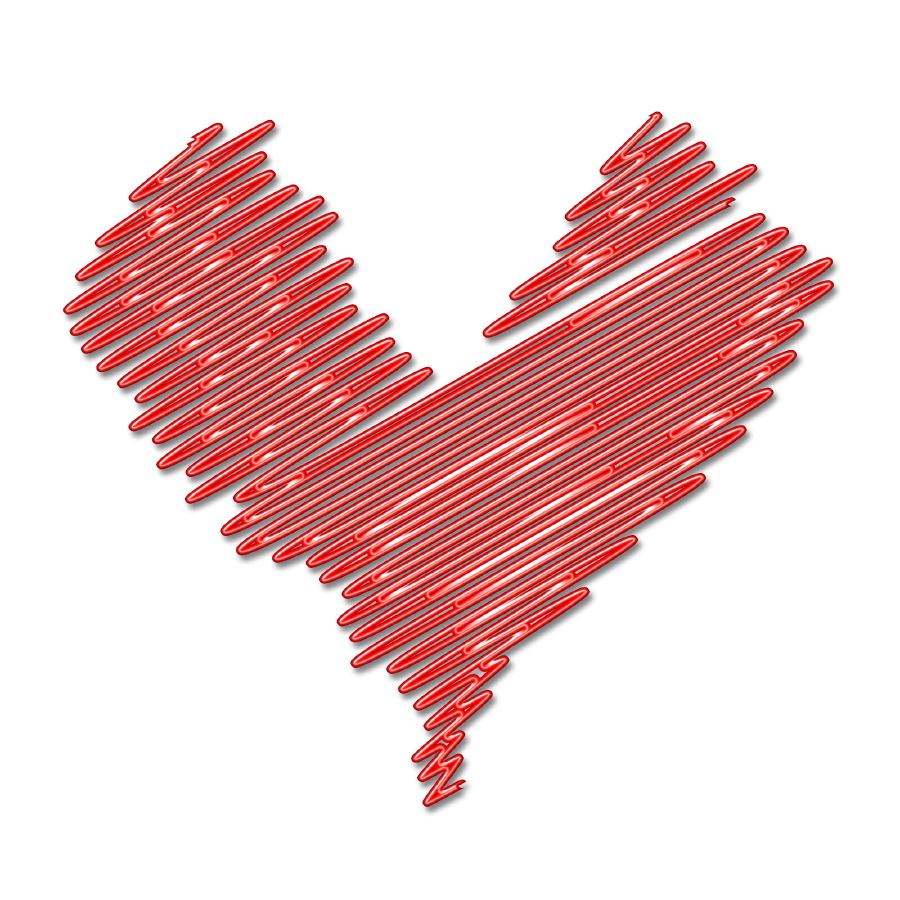 WEEKLY BULLETIN2016-17Jan. 26, 2017Calendar of Upcoming Events	Jan. 27		No School – Staff Professional Development DayJan. 30-Feb 3	Spirit WeekFeb. 2		Principal’s Mid-Year Update, 4:15pm Feb. 4 		Saturday School, 9-11amFeb. 9		KPA Meeting, 4:15pmFeb. 13-17	KIPP Cares WeekFeb 17		KIPP Cares DanceFeb. 21-25	President’s Week – No SchoolCell Phone Policy for Heartwood
This week we had several students not following our cell phone policy which has resulted in phones being confiscated.  Please note that Heartwood has created a policy in order to ensure students are most focused in class and not distracted by their phones.  Unfortunately, we have experienced students using social media at school and posting images from the classroom.  This is clearly a disruption to learning.  Furthermore, students posting images of other students and staff without permission poses a risk to student safety which can lead to further consequences.  Please see below our policy in regards to cell phones.  If you have a student who brings a cell phone to school, please make sure to review the policy below to ensure your student is following school procedure.  

Student Cell Phone and Telephone Use
“In order for students to bring cell phones on campus, parents must request permission by completing and submitting a Cell Phone Request Form to the Grade Level Team Leader.  If granted permission, all cell phones must be turned into the designated location before the start of school. Students are responsible for picking up their phones within 15 minutes after end of the day. Any phone not picked up by the end of the school day will be locked up in a safe place for the night. 
KIPP Heartwood Academy will not be held liable for any damage or loss of the above-mentioned items.  Students who choose to bring a cell phone to school without permission will receive appropriate deductions from their paychecks/infraction logs and the cell phone will be confiscated.  The cell phone will only then be released to a parent/guardian in person by Office Staff on the last day of the school year.”

Heartwood Application Deadline Approaching
This is a reminder that KIPP Heartwood Academy is currently accepting application for the 5th, 6th, 7th and 8th grade for the 2017 – 2018 school year. Applications must be submitted by 2/17/2017 in order to be included in the lottery which will take place in March 2017. Applications can be submitted online at the following site:http://www.kippbayarea.org/enroll/. Please spread the word to any families who you think may be interested in sending their children to a high achieving middle school in the East Side of San Jose.

Getting a tax refund? Open a college savings account for your KIPPster!
What better way to use your tax refund than to set-up a 529 college savings account for your child. The 529 account offers many long term tax benefits and it shows your KIPPster that you expect them to go to college. You can open accounts with as little as $20. If you are interested in opening an account or have more questions, please contact Mr. de Santiago at hector.desantiago@kippheartwood.org or(408) 758-2909.

Principal’s Mid-Year Update – Thursday, Feb. 2nd  
The principal’s mid year update will be Feb. 2nd.  Please come by and learn more about how we are doing as a school in regards to the goals we planned for this year.  I look forward to seeing many parents present!

Spirit Week Jan. 30th-Feb 3rd
Student Government has assigned the week of Jan. 30th for Spirit Week!  Students will be able to show their spirit and participate in the following spirit days below.  Please note that student participation is optional but encouraged.  Please note that students who are on TTR will not be able to participate.  Students who participate must bring their uniform in a separate bag.  Please encourage your student to participate.  We want all of our students show their spirit!Monday, Jan. 30 – Pajama DayTuesday, Jan. 31 – Twin DayWednesday, Feb. 1 – Disney Day (includes Marvel and Star Wars)Thursday, Feb. 2 – Geeks and JocksFriday, Feb. 3 – Role ModelKIPP Cares Week - Feb. 13th-16th 
The week of Feb. 13th-16th, we will be having our Parent Potluck Week.  Each day of that week is dedicated to one grade level to have a potluck lunch with their parents.  Parents bring food to share with each other and enjoy lunch with their students and teachers.  This is a fun tradition we have at Heartwood, and a great way to build our team & family community.  RSVP forms will be sent home the first week of February.  Please note the schedule below to ensure you plan for when your child will have their parent potluck.5th - Monday, Feb. 13th from 11:30am-12:00pm6th - Tuesday, Feb. 14th from 11:30am-12:00pm7th - Wednesday, Feb. 15th from 10:55am – 11:20am8th - Thursday, Feb. 16th from 10:55am – 11:20am____________________________________________________________________________________________________________***PLEASE RETURN THE SIGNED PORTION BELOW BY Monday, Jan. 30th ***Student Name: ____________________________________	 Grade: _________Parent Name: _____________________________________	Parent Signature: ________________________________Boletín Semanal2016-201726 de noviembre, 2016Calendario de Eventos	Enero. 27 	No hay Escuela – Desarrolló ProfesionalEnero. 30-Feb 3	Semana de Motivación Febrero. 2	Actualización de Mitad del año con la Directora, 4:15pm Febrero. 4 	Escuela de Sábado, 9-11amFebrero. 9	Junta de KPA, 4:15pmFebrero. 13-17	Semana de KIPP CaresFebrero 17	Baile de KIPP Cares Febrero. 21-25	Semana de Presidente- No hay Escuela Póliza de Celulares para Heartwood
Esta semana tuvimos varios estudiantes que no siguieron nuestra póliza de los celulares,  lo que ha resultado en la confiscación de teléfonos. Por favor, tenga en cuenta que Heartwood ha creado una póliza para asegurar que los estudiantes estén más enfocados en la clase y no distraídos por sus teléfonos. Desafortunadamente, hemos tenido estudiantes experimentados usando las redes sociales en la escuela y publicando imágenes desde la clase. Esto es claramente una interrupción en el aprendizaje. Además, los estudiantes que publican imágenes de otros estudiantes y personal sin permiso, representan un riesgo para la seguridad de los estudiantes, lo cual puede llevar a consecuencias adicionales. Por favor, consulte a continuación nuestra póliza en lo que respecta a los teléfonos celulares. Si usted tiene un estudiante que trae un teléfono celular a la escuela, por favor asegúrese de revisar la póliza a continuación para asegurar que su estudiante esté siguiendo el procedimiento escolar.
Los Celulares de los Estudiante y el Uso de Teléfono 
"Para que los estudiantes traigan teléfonos celulares en el campus, los padres deben solicitar permiso completando y enviando un Formulario de Solicitud de Teléfono Celular al Líder del Equipo de Nivel de Grado. Si se le da permiso, todos los teléfonos celulares deben ser entregados en el lugar designado antes del comienzo de la escuela. Los estudiantes son responsables de recoger sus teléfonos dentro de los 15 minutos después del final del día. Cualquier teléfono que no sea recogido al final del día escolar será encerrado en un lugar seguro por la noche. KIPP Heartwood Academy no se hace responsable de ningún daño o pérdida de los artículos mencionados anteriormente. Los estudiantes que elijan traer un teléfono celular a la escuela sin permiso recibirán deducciones apropiadas de sus cheques de pago / registros de infracciones y el teléfono celular será confiscado. El teléfono celular sólo será puesto en libertad a un padre o tutor en persona por el personal de la oficina el último día del año escolar”.
Aproximación de la fecha límite de solicitud de HeartwoodEsto es un recordatorio de que KIPP Heartwood Academy está actualmente aceptando la solicitud para los grados 5, 6, 7 y 8 para el año escolar 2017 - 2018. Las solicitudes deben presentarse antes del 17/02/2017 para ser incluidas en la lotería que tendrá lugar en marzo de 2017. Las solicitudes pueden presentarse en línea en el siguiente sitio: http: //www.kippbayarea.org/enroll/. Por favor difunda la palabra a cualquier familia que piensa que puede estar interesado en enviar a sus hijos a una escuela secundaria de alto rendimiento en el Este de San José.
¿Está por recibir un reembolso de impuestos? ¡Abra una cuenta para el ahorro universitario de su KIPPster!Que mejor manera de usar su reembolso que abrir una cuenta 529 para el ahorro educativo. La cuenta 529 ofrece muchos beneficios fiscales, pero lo mejor es que le manda el mensaje a su hijo(a) que usted espera que él/ella irá a la universidad. No hay ningún depósito mínimo para abrirlas ni un saldo mínimo que mantener. Si está interesado en abrir una cuenta, o tiene más preguntas, favor de ponerse en contacto con Mr. de Santiago a hector.desantiago@kippheartwood.org al (408) 758-2909
Actualización de Mitad del año con la Directora- Jueves, 2 de febrero   
La actualización de mitad del año se llevara a cabo el 2 de febrero. Por favor, venga y aprenda más acerca de cómo estamos haciendo como una escuela con respecto a las metas que planeamos para este año. ¡Espero ver muchos padres presentes!
Semana de Motivación 30 enero a febrero 3 ¡PEl Gobierno Estudiantil ha asignado la semana del 30 de enero para la semana de Motivación! Los estudiantes podrán mostrar su motivación y participar en los siguientes días de motivación a continuación. Tenga en cuenta  que la participación de los estudiantes es opcional pero si se les anima a que lo hagan. Por favor note que los estudiantes que estén en TTR no podrán participar. Los estudiantes que participen deberán de traer su uniforme de escuela en una bolsa separada. Por favor anime a su estudiante que participe. ¡Queremos que todos los estudiantes muestren su motivación!	lunes, 3 de enero – Pijama martes, 31 de enero- Gemelosmiércoles, 1 de febrero- Personaje de Disney	 (incluyendo Marvel y Star Wars)  jueves, 2 de febrero- Geeks y JocksViernes, 3 de febrero- Role Model Semana de KIPP Cares – 13 de feb al 16 de feb  
La semana del 13 al 16 de febrero, tendremos nuestra semana de Potluck de Padres. Cada día de esta semana está dedicada a un nivel de grado para tener un almuerzo con sus padres. Los padres traen comida para compartir el uno con el otro y disfrutan del almuerzo con sus estudiantes y maestros. Esta es una tradición divertida que tenemos en Heartwood, y una gran manera de construir nuestra comunidad de equipo y familia.Las formas de reservación serán enviadas a casa la primera semana de febrero. Por favor tenga en cuenta el siguiente horario  para asegurar que usted planee para cuando su hijo/a tenga su potluck de padre.5to – lunes, 13 de feb de 11:30am-12:00pm6to- martes, 14 de feb de 11:30am-12:00pm7mo –miércoles. 15 de feb de 10:55am – 11:20am8vo – jueves, 16 de feb de 10:55am – 11:20am____________________________________________________________________________________________________***POR FAVOR DE REGRESAR LA PORCION DE ABAJO Y REGRESARLA EL LUNES, 30  de enero***
Nombre del Estudiante: ___________________________________ Grado: _________Nombre del Padre: ________________________________ Firma del Padre: ____________________________